Publicado en Salamanca el 02/04/2019 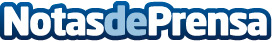 Hedasa Prosalud: cómo convertirse en una referencia del sector de la ortopedia y la movilidadHedasa ha desempeñado un papel fundamental en el cuidado de las personas tanto a nivel local, a través de su sede central en Salamanca, como a nivel nacional, gracias a su presencia online. Han sido capaces de adaptarse a los cambios del sector e innovar para seguir mejorando la calidad de vida de personas con diversidad funcional a través de los añosDatos de contacto:Ortopedia Hedasa Prosalud923 251 921Nota de prensa publicada en: https://www.notasdeprensa.es/hedasa-prosalud-como-convertirse-en-una Categorias: Medicina Emprendedores Movilidad y Transporte Servicios médicos http://www.notasdeprensa.es